Oleszno, dnia ….. czerwca 2022r.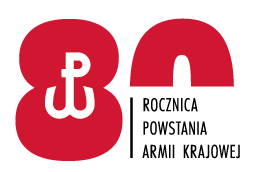 16WOG-SZP.2712.29.2022W związku z zapytaniem do postępowania 
na Dostawę akumulatorów, dostawę  akumulatorów do pojazdów. 
Znak postępowania 170/2022
 informuję:Zapytanie nr 1 od Wykonawcy: Mam zapytania do zadania 2:
- pozycje 18 do 22 - czy na pewno mają to być prawe plusy? Standardowy i najpopularniejszy akumulator ma biegunowość lewy plus. Wysyłam rysunek poglądowy w załączniku. Proszę o weryfikacje.
Odpowiedź nr 1 Zamawiającego:Pozycje 18-22 pozostają bez zmian, a mianowicie prosimy o dostawę akumulatorów rozruchowych prawe plusy.Zapytanie nr 2 od Wykonawcy: Pozycja 21 - długość akumulatora kwasowo-ołowiowego o pojemności 170Ah ze względów technologicznych nie może być 27,5cm. Przypuszczalnie jest tu błąd i akumulator powinien mieć jak pozostałe pozycje 170Ah (18,19,20,22) długość w zależności od sposobu wymiarowania 47-51cm.
Odpowiedź nr 2 Zamawiającego:Zamawiający w pozycji 21 żąda akumulatora o pojemności 170 Ah o wymiarze dł. 47-51 cm.Zapytanie nr 3 od Wykonawcy: Zapytanie o pozycje 47 z części 2. Tu też coś jest nie tak z wymiarami.
610x1100x220 to byłby bardzo długi akumulator.
Odpowiedź nr 3 Zamawiającego:Zamawiający usuwa pozycję 47 z Formularza cenowego.Zamawiający do odpowiedzi dołącza zaktualizowany formularz cenowy w związku z powyższym wymaga złożenia oferty na aktualnym dokumencie.  
W przypadku złożenia niezaktualizowanego formularza zamawiający będzie żądał dostawy zgodnie z udzielonymi odpowiedziami.Zamawiający informuje, że na podstawie ustawy z dnia 11 września 2019r. Prawo Zamówień Publicznych (Dz. U. z 2021r. poz. 1129 ze zm.) Art. 135. Wykonawca może zwrócić się do zamawiającego z wnioskiem 
o wyjaśnienie treści SWZ. Zamawiający jest obowiązany udzielić wyjaśnień niezwłocznie, jednak nie później niż na 6 dni przed upływem terminu składania ofert, pod warunkiem że wniosek o wyjaśnienie treści SWZ wpłynął do zamawiającego nie później niż na 14 przed upływem terminu składania ofert. W przypadku gdy wniosek o wyjaśnienie treści SWZ nie wpłynął w terminie, o którym mowa powyżej, zamawiający nie ma obowiązku udzielania wyjaśnień SWZ oraz obowiązku przedłużenia terminu składania ofert. Przedłużenie terminu otwarcia ofert nie przedłuża terminu na zadawanie pytań.      								      Kierownik Sekcji Zamówień Publicznych 
                   /-/ Violetta FilipowiczWyk. w 1 egz.Wyk. K. Ziółkowska tel. 261 474 572                                                    